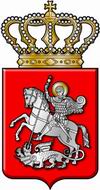 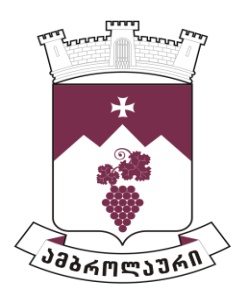 ამბროლაურის მუნიციპალიტეტის საკრებულოსგ ა ნ კ ა რ გ უ ლ ე ბ ა  N382023 წლის 31 მაისიქ. ამბროლაურიამბროლაურის მუნიციპალიტეტის ქონების პრივატიზაციის გეგმის მიმდინარეობის და პირობით გასხვისებული ქონების მიზნობრივი გამოყენების შესახებ ანგარიშის შეფასების თაობაზესაქართველოს ორგანული კანონის „ადგილობრივი თვითმმართველობის კოდექსი“ 24-ე მუხლის პირველი პუნქტის „გ.ა“ ქვეპუნქტისა და 61-ე მუხლის პირველი და მე-2 პუნქტების შესაბამისად ამბროლაურის მუნიციპალიტეტის საკრებულომგ ა დ ა წ ყ ვ ი ტ ა :1. ამბროლაურის მუნიციპალიტეტის ქონების პრივატიზაციის გეგმის მიმდინარეობის და პირობით გასხვისებული ქონების მიზნობრივი გამოყენების შესახებ ანგარიში შეფასდეს დამაკმაყოფილებლად (ანგარიში თან ერთვის). 2. განკარგულება შეიძლება გასაჩივრდეს ძალაში შესვლიდან ერთი თვის ვადაში, ამბროლაურის რაიონულ სასამართლოში (მისამართი: ქ. ამბროლაური, კოსტავას ქ. N13).3.  განკარგულება ძალაში შევიდეს მიღებისთანავე.საკრებულოს თავმჯდომარე:                                                                ასლან საგანელიძე